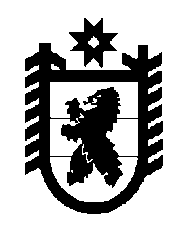 Российская Федерация Республика Карелия    РАСПОРЯЖЕНИЕГЛАВЫ РЕСПУБЛИКИ КАРЕЛИЯ	Внести в пункт 7 Программы законодательных инициатив Главы Республики Карелия на январь – июнь 2017 года, утвержденной распоряжением Главы Республики Карелия от 26 декабря 2016 года                            № 536-р, с изменениями, внесенными распоряжениями Главы Республики Карелия от 22 февраля 2017 года № 89-р, от 10 марта 2017 года № 114-р,                     от 7 апреля 2017 года № 159-р, изменение, заменив слово «апрель» словом «июнь».Временно исполняющий обязанности
Главы Республики Карелия                                                  А.О. Парфенчиковг. Петрозаводск15 мая 2017 года№ 216-р